   BOURSE D’ECHANGEAutos – Motos- VélosDimanche 5 mai 2024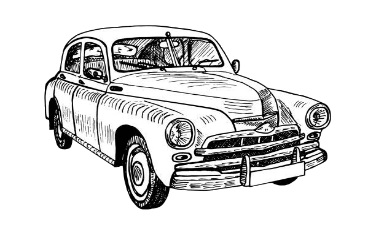 Exposition de véhicules anciensEchange et vente de pièces   Détachées autos, motos, vélosParking réservé aux véhicules de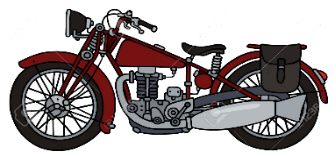 CollectionBuvette et restauration rapideOuvert aux exposants dès 6h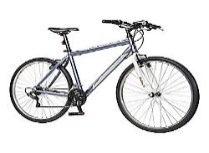 Ouvert au public de 7h à 18hAnimationsORGANISEE PAR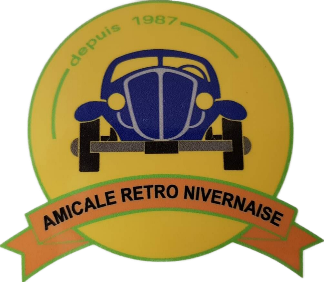 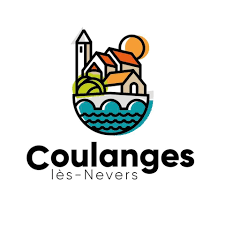 Amicale Retro NivernaiseSiège social : 25 rue des Filles - 58660 COULANGES LES NEVERS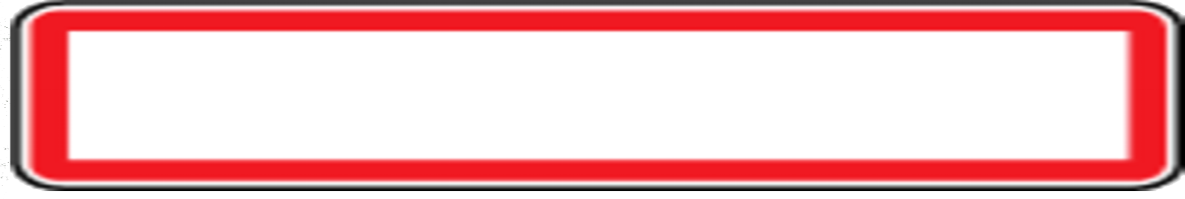 Espace des Saules -Allée Pierre de CoubertinInps : Ne pas jeter sur la voie publique